About Us - The Applied Aquatic Ecology group aims to generate and share knowledge, through world-class, applied, ecological research, which supports and guides sustainable ecosystem policy and management to ensure healthy, resilient ecosystems.  We work collaboratively with national, state and local agencies, research institutes, universities, interest groups and the community.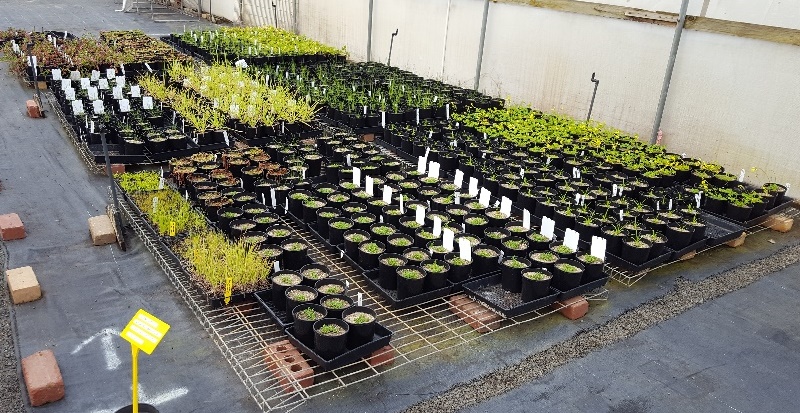 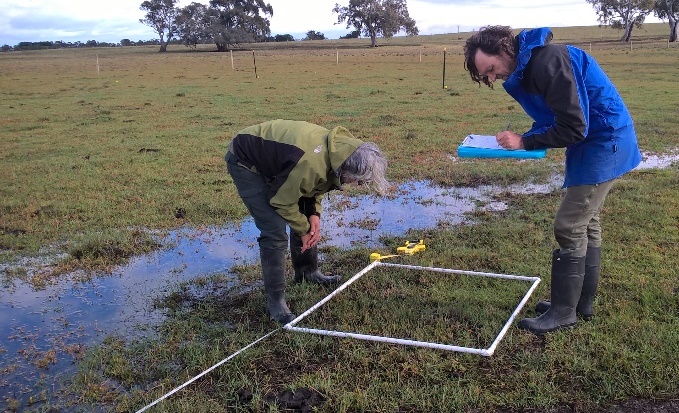 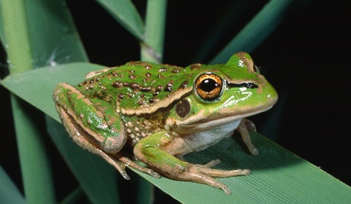 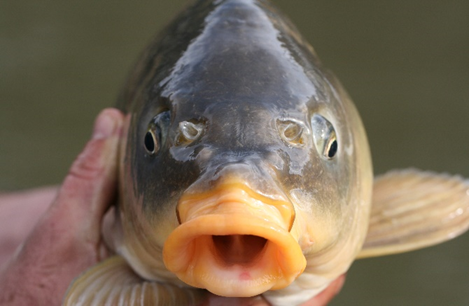 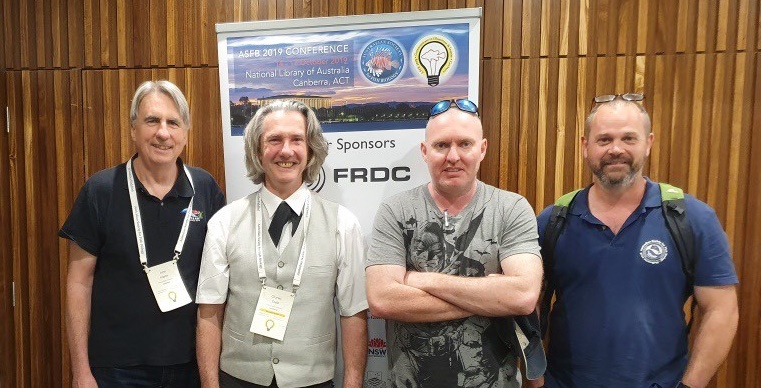 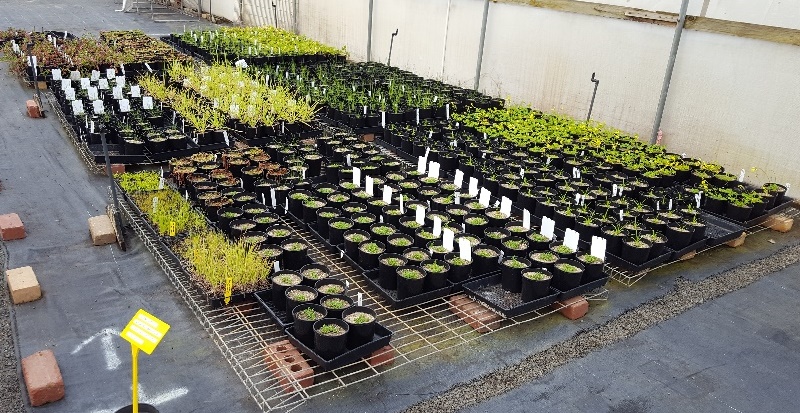 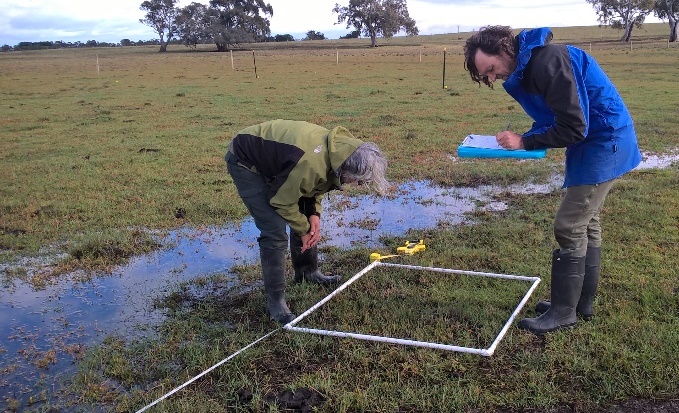 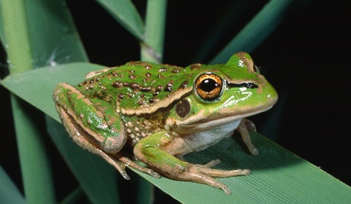 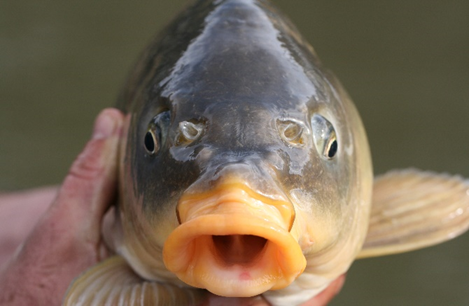 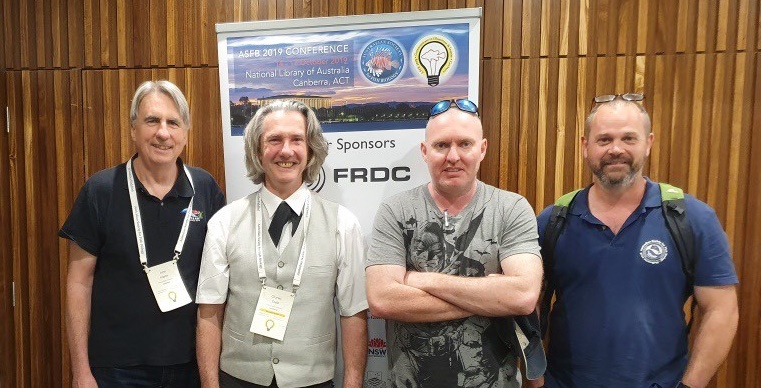 